Phase 1 - Broad engagement surveyBringing the vision to life  Our Community Vision 2031: 'Knox: where we connect with our people and our environment, ensuring they are safe, supported and have every opportunity to thrive' RequiredImagine it is 2031: what would your life look life if we achieved this vision?What's important to the Knox communityDuring the creation of the last Council Plan and across the various conversations we’ve had with the community since then, you have told us the following focus areas (grouped in themes) are important to the Knox community. We want to understand if these are still important to you and identify what's missing.  Opportunities and Innovation RequiredTo what extent are the following important to you?  When you think about a Knox that encourages innovation and learning, where people and businesses can thrive, is there anything missing from the above?  Neighbourhoods, housing and infrastructure RequiredTo what extent are the following important to you?  When you think about ensuring Knox's housing and infrastructure will meet the changing needs of the community, is there anything missing from the above priorities?  Natural environment and sustainability RequiredTo what extent are the following important to you?  When you think about protecting and enhancing the natural environment and ensuring sustainability, is there anything missing from the above?  Connection, resilience and wellbeing RequiredTo what extent are the following important to you?  When you think about being in a Knox that has a healthy, strong, supportive and respectful community, is there anything missing from the above?  Civic engagement and integrity RequiredTo what extent are the following important to you?  When you think about Knox Council as a respected leader in the community, and ensuring all voices are heard, is there anything missing from the above?  Is there anything else you would like to share?About you  First Name  Last Name  Email address Required  Year of Birth Required  Suburb Required  How do you describe your gender?  Are you of Aboriginal or Torres Strait Islander origin? Required  If yes, please share with us your mob/nation (optional)  Do you speak a language other than English at home (including Aboriginal and/or Torres Straight Islander language)? Required  Do you identify as part of the LGBTQI+ community? (i.e lesbian, gay, bisexual, trans or gender diverse, intersex, queer or questioning) Required  Are you living with a disability (that is, do you need help with daily activities of self care, body movement or communication)? Required  Do you provide unpaid care or assistance to family members or others because of a disability, a long term health condition or a condition relating to ageing? Required  What is your current household type? RequiredPrivacy StatementWe handle any personal information you provide in this form in accordance with the Privacy and Data Protection Act 2014. For more information, see our Privacy PolicyBeing known as a place to do business, growing existing businesses and attracting new investmentNot important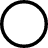 Somewhat importantImportantLocal employment for people of all abilitiesNot importantSomewhat importantImportantLifelong learning opportunities for all peopleNot importantSomewhat importantImportantStrong local business community, resilient to external pressuresNot importantSomewhat importantImportantAffordable and accessible housing optionsNot importantSomewhat importantImportantDevelopment and growth that respects the character of KnoxNot importantSomewhat importantImportantA great place to live, work, connect and playNot importantSomewhat importantImportantAccessible paths that connect wellNot importantSomewhat importantImportantConnected and frequent public transport servicesNot importantSomewhat importantImportantProtect and enhance biodiversity and waterwaysNot importantSomewhat importantImportantDevelopments that are responsive to the natural environmentNot importantSomewhat importantImportantBuild resilience and take action on climate change to improve our wellbeingNot importantSomewhat importantImportantCreating less waste by focusing on reducing, reusing and recyclingNot importantSomewhat importantImportantAccess to quality parks and green placesNot importantSomewhat importantImportantA community that respects, supports and values all peopleNot importantSomewhat importantImportantAs a community, be ready to respond to emergencies and threats to our wellbeingNot importantSomewhat importantImportantFeeling safe both at home and in community spaces and placesNot importantSomewhat importantImportantHaving our basic needs met in the face of rising cost of livingNot importantSomewhat importantImportantAccess to services and programs that help all of us live an active and healthy lifestyleNot importantSomewhat importantImportantOpportunities to engage in a variety of organised and casual physical activitiesNot importantSomewhat importantImportantOpportunities for social connection to address mental health and lonelinessNot importantSomewhat importantImportantGenuine opportunities to have a say and be heardNot importantSomewhat importantImportantCouncil resources are used effectively and efficientlyNot importantSomewhat importantImportantBe led by a Council that is open, transparent and accountableNot importantSomewhat importantImportantThis question must be between 1900 and 2019Select one answer onlyManWomanNon-binaryPrefer not to answerI use a different term (Please specify)Select one answer onlyNoYes, AboriginalYes, Torres Strait IslanderYes, both Aboriginal and Torres Strait IslanderSelect one answer onlyNo - English onlyPrefer not to answerYes - other language (please specify)Select one answer onlyYesNoPrefer not to answerSelect one answer onlyNo - without disabilityYes - with disability lasting 6 months or moreYes - with no need for help or supervisionPrefer not to answerYes - other reason (please specify)Select one answer onlyYesNoPrefer not to answerSelect one answer onlyCouple with childrenOne parent with childrenCouple without childrenGroup household or share houseOne person householdPrefer not to answer